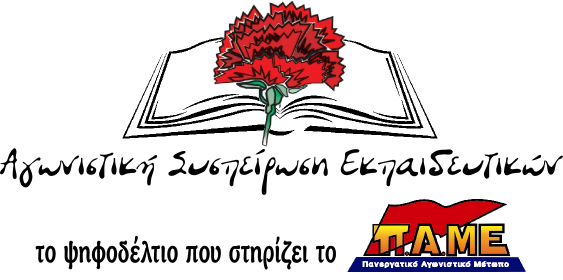 ΑΝΑΚΟΙΝΩΣΗ ΓΙΑ ΤΑ ΑΠΟΤΕΛΕΣΜΑΤΑ ΤΩΝ ΕΚΛΟΓΩΝ Χαιρετίζουμε τους συναδέλφους που επέλεξαν και μας τίμησαν με την ψήφο τους αλλά και όσους μας άκουσαν. Πετύχαμε  σημαντική αύξηση σε ψήφους και ποσοστό, κερδίσαμε μία έδρα στο ΔΣ, «αγγίξαμε» τη δεύτερη και  πλησιάσαμε στην ανάδειξη αντιπροσώπου στο Συνέδριο. Όλα τα προηγούμενα αναδεικνύουν τη σταθερή εκτίμηση και τη μεγαλύτερη  απήχηση  των  θέσεών μας στους συναδέλφους μας. Όμως αυτή ήταν απλά μία μάχη…Για να υπερασπιστούμε τις ζωές μας και των παιδιών μας, η μόνη λύση βρίσκεται στον οργανωμένο αγώνα, στη συμμαχία μας με τους γονείς, τους υπόλοιπους εκπαιδευτικούς, τους εργαζόμενους, στην ανυποχώρητη πάλη. Για  το  σχολείο και τον εκπαιδευτικό των  σύγχρονων  λαϊκών μορφωτικών αναγκών  κόντρα στο «νέο  σχολείο»  της  αγοράς, της Ε.Ε.  και των  επιχειρηματικών  ομίλων, στην αξιολόγηση, στο νέο Λύκειο, στο προσοντολόγιο. Έχουμε όμως δρόμο ακόμη μέχρι να απεγκλωβιστούν ακόμη περισσότεροι συνάδελφοι από τις δυνάμεις του παλιού και νέου  κυβερνητικού συνδικαλισμού.Η ντροπιαστική για το σωματείο εικόνα των 50 συναδέλφων στην εκλογοαπολογιστική συνέλευση (που φυσικά δεν ήταν συνέλευση αλλά διευρυμένο ΔΣ) δεν είναι «κεραυνός εν αιθρία». Είναι καμπανάκι κινδύνου!!! Και ασφαλώς υπάρχουν υπεύθυνοι για όλο αυτό. Μόνο να σημειώσουμε ότι οι παρατάξεις του δικομματικού συνδικαλισμού δεν κατέβασαν στην συνέλευση ούτε τα μέλη των μαζικών ψηφοδελτίων τους!!! Βέβαια δεν είναι η πρώτη φορά. Το ίδιο κάνουν σε κάθε γενική συνέλευση, σε κάθε απεργία, σε κάθε κινητοποίηση. Εμείς έχουμε βάλει στόχο να μην τους αφήσουμε να αδρανοποιήσουν πλήρως το σωματείο και στο τέλος να το διαλύσουν όπως έχουν κάνει με πολλά σωματεία του ιδιωτικού τομέα!Θα συνεχίσουμε στον ίδιο δρόμο του αγώνα και της διεκδίκησης με πυξίδα μας τις σύγχρονες λαϊκές ανάγκες. ΔΥΝΑΜΩΝΟΥΜΕ  τον αγώνα με την καθημερινή μας δράση μέσα και έξω από τα σχολεία.ΥΓ. Βγάζει μάτι πλέον η διαχρονική πρακτική των «συγκοινωνούντων δοχείων» στις εκλογές ΕΛΜΕ και ΟΛΜΕ μεταξύ της Αγωνιστικής Συνεργασίας (ΣΥΡΙΖΑ) και Ενιαίου (ΠΑΣΚΕ-ΔΑΚΕ). Πως είναι δυνατόν κάθε φορά το Ενιαίο να χάνει περίπου το 26% της δύναμης του στις εκλογές για το συνέδριο της ΟΛΜΕ και από αυτή τη χασούρα συστηματικά να κερδίζει μόνο η παράταξη της Αγωνιστικής Συνεργασίας (ΣΥΡΙΖΑ); Μήπως οι άσπονδοι εχθροί είναι απλά καλοί φίλοι;;;  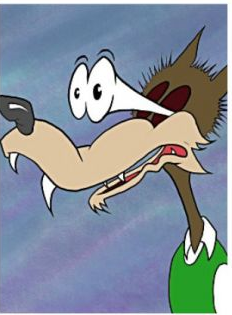 Για την Αγωνιστική Συσπείρωση Εκπαιδευτικών, οι υποψήφιοι:Ηλίας ΚουτσήςΣπύρος ΛάγγαρηςΚατερίνα ΜαρέταΘοδωρής ΜπρέσταςΣωτήρης ΣπύρουΑΠΟΤΕΛΕΣΜΑΤΑ ΓΙΑ ΔΣ ΕΛΜΕ (2015, 2017, 2019)ΑΠΟΤΕΛΕΣΜΑΤΑ ΓΙΑ ΔΣ ΕΛΜΕ (2015, 2017, 2019)ΑΠΟΤΕΛΕΣΜΑΤΑ ΓΙΑ ΔΣ ΕΛΜΕ (2015, 2017, 2019)ΑΠΟΤΕΛΕΣΜΑΤΑ ΓΙΑ ΔΣ ΕΛΜΕ (2015, 2017, 2019)ΑΠΟΤΕΛΕΣΜΑΤΑ ΓΙΑ ΔΣ ΕΛΜΕ (2015, 2017, 2019)ΑΠΟΤΕΛΕΣΜΑΤΑ ΓΙΑ ΔΣ ΕΛΜΕ (2015, 2017, 2019)ΑΠΟΤΕΛΕΣΜΑΤΑ ΓΙΑ ΔΣ ΕΛΜΕ (2015, 2017, 2019)ΑΠΟΤΕΛΕΣΜΑΤΑ ΓΙΑ ΔΣ ΕΛΜΕ (2015, 2017, 2019)ΑΠΟΤΕΛΕΣΜΑΤΑ ΓΙΑ ΔΣ ΕΛΜΕ (2015, 2017, 2019)ΑΠΟΤΕΛΕΣΜΑΤΑ ΓΙΑ ΔΣ ΕΛΜΕ (2015, 2017, 2019)201520152015201720172017201920192019ΨΗΦΟΙΠΟΣΟΣΤΟΕΔΡΕΣΨΗΦΟΙΠΟΣΟΣΤΟΕΔΡΕΣΨΗΦΟΙΠΟΣΟΣΤΟΕΔΡΕΣΑΓΩΝ ΣΥΝΕΡΓ15053,2%412944,6%310540,1%3ΕΝΙΑΙΟ ΨΗΦΟΔ6021,3%28128,0%28231,3%2ΑΓ ΣΥΣΠ ΕΚΠ (ΠΑΜΕ)196,7%03411,8%14617,6%1ΑΡΠΠΑ (ΠΑΡΕΜΒΑΣΕΙΣ)2910,3%14515,6%12911,1%1ΔΑΚΕ248,5%0----ΕΓΚΥΡΑ282289262ΣΥΜΜΕΤΟΧΗ291296271ΑΠΟΤΕΛΕΣΜΑΤΑ ΓΙΑ ΣΥΝΕΔΡΙΟ ΟΛΜΕ (2015, 2017, 2019)ΑΠΟΤΕΛΕΣΜΑΤΑ ΓΙΑ ΣΥΝΕΔΡΙΟ ΟΛΜΕ (2015, 2017, 2019)ΑΠΟΤΕΛΕΣΜΑΤΑ ΓΙΑ ΣΥΝΕΔΡΙΟ ΟΛΜΕ (2015, 2017, 2019)ΑΠΟΤΕΛΕΣΜΑΤΑ ΓΙΑ ΣΥΝΕΔΡΙΟ ΟΛΜΕ (2015, 2017, 2019)ΑΠΟΤΕΛΕΣΜΑΤΑ ΓΙΑ ΣΥΝΕΔΡΙΟ ΟΛΜΕ (2015, 2017, 2019)ΑΠΟΤΕΛΕΣΜΑΤΑ ΓΙΑ ΣΥΝΕΔΡΙΟ ΟΛΜΕ (2015, 2017, 2019)ΑΠΟΤΕΛΕΣΜΑΤΑ ΓΙΑ ΣΥΝΕΔΡΙΟ ΟΛΜΕ (2015, 2017, 2019)ΑΠΟΤΕΛΕΣΜΑΤΑ ΓΙΑ ΣΥΝΕΔΡΙΟ ΟΛΜΕ (2015, 2017, 2019)ΑΠΟΤΕΛΕΣΜΑΤΑ ΓΙΑ ΣΥΝΕΔΡΙΟ ΟΛΜΕ (2015, 2017, 2019)ΑΠΟΤΕΛΕΣΜΑΤΑ ΓΙΑ ΣΥΝΕΔΡΙΟ ΟΛΜΕ (2015, 2017, 2019)201520152015201720172017201920192019ΨΗΦΟΙΠΟΣΟΣΤΟΑΝΤΙΠΡΨΗΦΟΙΠΟΣΟΣΤΟΑΝΤΙΠΡΨΗΦΟΙΠΟΣΟΣΤΟΑΝΤΙΠΡΑΓΩΝ ΣΥΝΕΡΓ17059,9%214651,0%213551,5%2ΕΝΙΑΙΟ ΨΗΦΟΔ4415,5%15920,6%16123,3%1ΑΓ ΣΥΣΠ ΕΚΠ (ΠΑΜΕ)269,2%4616,1%4216,0%ΑΡΠΠΑ (ΠΑΡΕΜΒΑΣΕΙΣ)217,4%3512,2%269,9%ΔΑΚΕ238,1%-ΕΓΚΥΡΑ284286264ΣΥΜΜΕΤΟΧΗ291296271